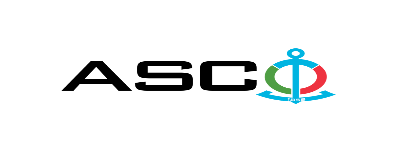 NOTIFICATION ON THE WINNER OF THE OPEN BIDDING No. AM033/2021 HELD BY AZERBAIJAN CASPIAN SHIPPING CLOSED JOINT STOCK COMPANY ON 30.06.2021 FOR THE PROCUREMENT OF KITCHEN APPLIANCES Procurement Committee of "ACS" CJSCSubject of the Purchase ContractPROCUREMENT OF KITCHEN APPLIANCES Name of the winning bidder company (or individual)"VK Group N1" LLCContract priceAZN 157 380.00Terms and period of delivery (Incoterms 2010)DDPWorks or services performance period2 MONTHS